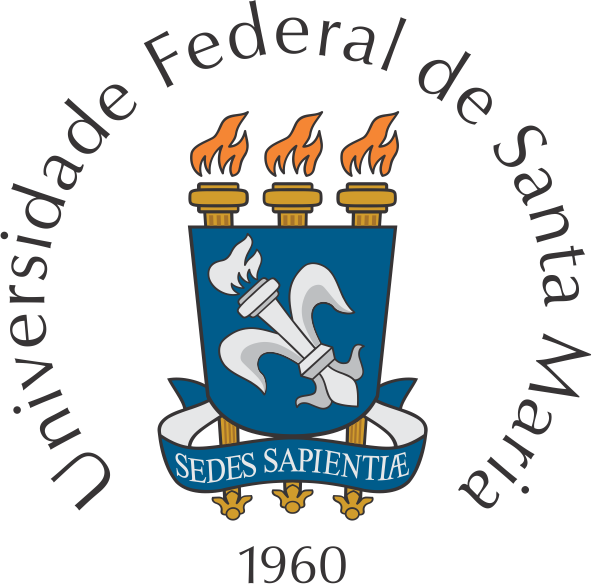 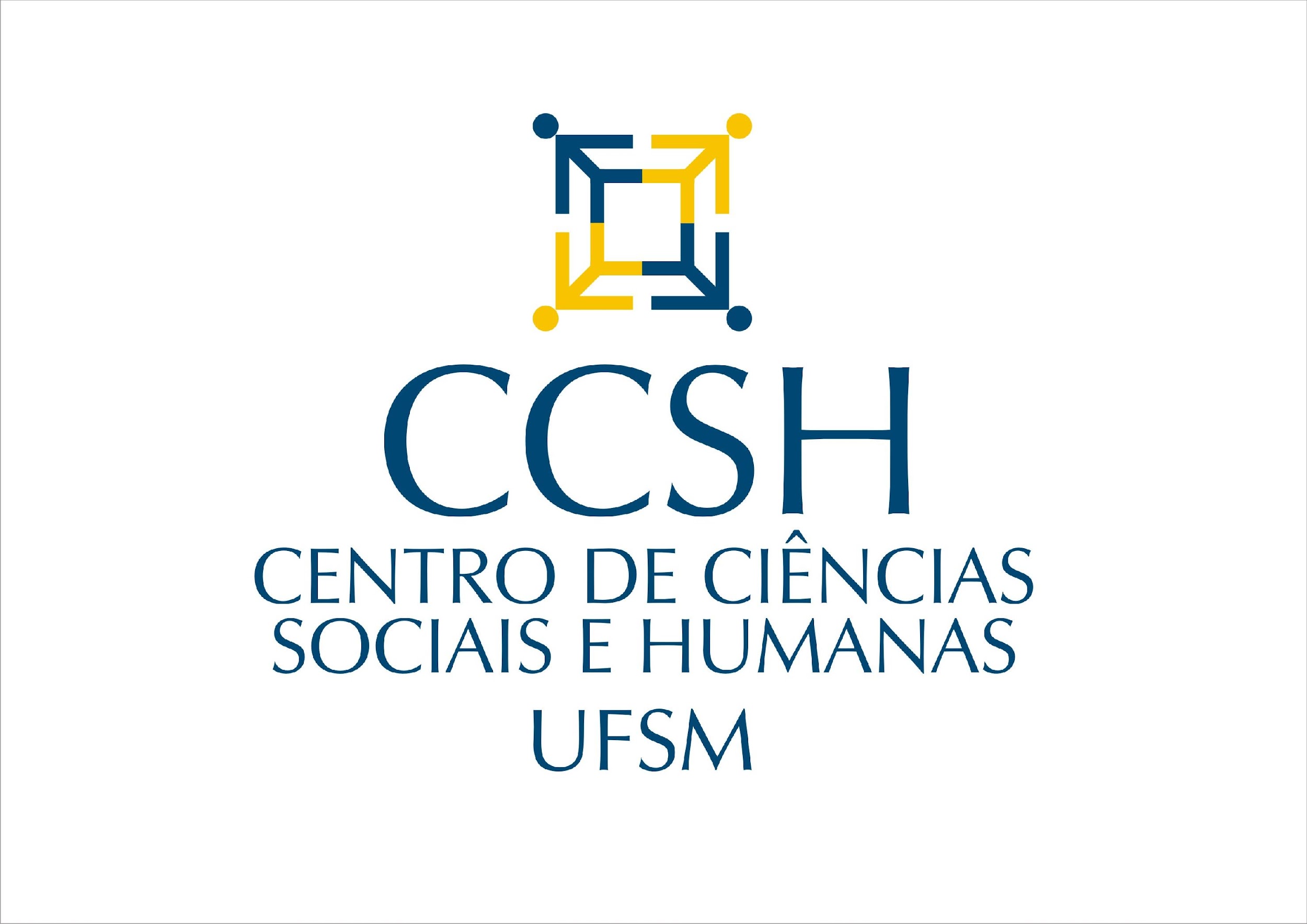 RELATÓRIO FINAL DE ESTÁGIO DE DOCÊNCIAEncaminhar ao PPG ao final do semestre.O relatório somente pode ser apreciado pelo PPG, se o plano de trabalho tiver sido aprovado no início do semestre pelo Colegiado do PPGAO PPG EM ________________________________Eu, NOME COMPLETO, matrícula número 000000, venho solicitar ao Programa de Pós-Graduação em ________________ da Universidade Federal de Santa Maria a aprovação do RELATÓRIO DE ATIVIDADES realizadas no estágio de docência, desenvolvido em (indicar o semestre letivo), sob orientação do/a professor FULANO/A, junto à disciplina XXX-0000 (código) e nome.As atividades desempenhadas foram as seguintes:Descrever todas as atividades, podendo-se transcrever o conteúdo que constou no plano aprovado no início do semestre perante o Colegiado do PPG, incluindo-se mais detalhes de como as atividades foram executadas.Diante disso, solicito a este programa a aprovação do relatório final de Estágio de Docência.Santa Maria, xxx de xxxxxx de 20xx.Nome e assinatura do discenteNome e assinatura do/a orientador/a